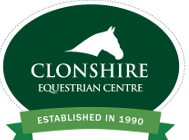 Clonshire Equestrian CentreInterschools Showjumping CompetitionFriday 1st November 2019Primary School Team Competition Entry FormPlease complete form using Block CapitalsName of School:___________________________  Team Name:__________________Junior  (60cm) :      		Novice  (80cm) Competition:    I hereby confirm that all students above are currently in full time Primary education:School Principal: __________________    School Stamp:Signature of School Principal: ______________________________Please return completed form with cheque €80 made payable to Clonshire Equestrian Centre by 25th October 2019 to:Interschools Competition, Clonshire Equestrian Centre, Adare, Co. LimerickCompetitors NameDate of BirthName of Horse1.2.3.4.Chef d’Equipe:Email Address:Telephone No: